Вниманию налогоплательщиков!
С 1 января 2016 года на территории Томской области начинает работу Единый регистрационный центр - Межрайонная инспекция Федеральной налоговой службы России № 7 по Томской области. В его функции входит все виды регистрационных действий, предусмотренных законодательством, регулирующим вопросы государственной регистрации юридических лиц и физических лиц в качестве индивидуальных предпринимателей (в том числе крестьянских (фермерских) хозяйств), предоставление сведений из Единого государственного реестра юридических лиц (далее – ЕГРЮЛ), Единого государственного реестра индивидуальных предпринимателей (далее – ЕГРИП), Реестра дисквалифицированных лиц (далее – РДЛ). Местонахождение регистрационного центра: 634003, г. Томск, пл. Соляная, 5. Режим работы: с понедельника по четверг с 9 до 18, пятница с 9 до 16.45. С момента открытия Единого регистрационного центра в функции Межрайонной ИФНС России № 4 по Томской области будет входить только приём документов на государственную регистрацию юридических лиц и индивидуальных предпринимателей от заявителей, место нахождения (жительства) которых находится на подведомственной территории инспекции, направленных почтовым отправлением, представленных непосредственно, либо через многофункциональный центр предоставления государственных и муниципальных услуг, выдача подготовленных документов заявителю, предоставление сведений и копий документов из ЕГРЮЛ, ЕГРИП, РДЛ. 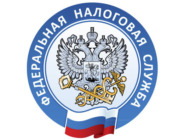 